.Blue Lotus Healing Arts  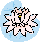                        Huntington Beach CA 92648 | www.drjoykachel.com | joykachel@aol.com | 509-520-1188    with Rev. Dr Joy Kachel    2021 Class Descriptions Pre-registration is required for all classes, for registration form see p.10HB101  Explore Your Healing Power! Ever wondered what healers do? Ever wanted to try to do healing work yourself?   We're all healers by birthright.   So come explore with us on a journey through the basics of energy healing.  We’ll examine some fundamental questions like:  What is Healing?  What do we need to be “Healers”?  What is Energy?  What is the Energy Field?  What’s the connection between the body, mind, emotions and spirit?  How can the mind affect the physical body?  We’ll survey different Medical/Healing models and explore the role of perception and consciousness on illness and health.  We’ll investigate some ancient and modern knowledge pertaining to these questions and learn a basic healing technique to try out for yourself.  Come with an open mind, a spirit of adventure and a friend. 6 hrs  $49HB102  Energy & the Energy Body Learn the essentials of working with energy — sensing the energy field, moving energy: pushing & pulling, strengthening, expanding & contracting the aura.  We will examine the auric field and  the chakras as places to gather vital information about the physical, mental, emotional & spiritual states of the client.  We’ll begin using all our powers of perception - seeing, hearing, tasting, feeling, and knowing - to acquire an overall sense about a client’s condition.  We can often “pick up” indications of specific energy blocks and possible physical, mental or emotional problems by sensing them in the person’s field.  We will also study about “Healer Hygiene” and learn a basic  Bruyere healing technique, Chelation.  Max 6 students   6 hrs  $75HB103  The Issues are in the TissuesEverything we experience throughout our lives is stored at specific frequencies within our tissues.  Let’s explore the implications of this statement and practice how to handle the possible mental/emotional/spiritual consequences of the energetic release of stored memories.   Max 6 students  4 hrs  $49HB104  Body SymbologyEach part of the body has symbolic meaning.  Let’s explore these areas $ learn possible mental/emotional/spiritual significance of illness or injury at various places in & on the body.  This also  is an intuitive healer’s tool for accessing conscious & unconscious issues that may need to be      addressed in order to heal. Max 6 students 6 hrs  $75HB105  The Role of Belief & Intention in HealingJust as various conditions at specific parts of the body have symbolic meaning, the state of mind, the perceptions of the client, the beliefs that they express or repress and what they think about the condition that is manifesting and what they perceive to be the cause of it are key predictors of their ability to heal.  The same is true of the healer and their ability to work successfully with the client.  By accepting the client’s apparent condition as genuine simply reinforces its perceived reality for both the client and the healer.  So how should the healer approach the client?  What is the role of belief and intention for the healer as well as for the client? Max 6 students   4 hrs  $49HB106  The Role of Ethics in HealingWhat is the set of principles or code of ethics that healers live and work by?  This is a vitally important question philosophically, professionally, morally and legally.  In this class we will explore this issue, discuss and develop a set of personal healer ethics as well as offer a group contribution to the larger national project defining a Code of Ethics for Healers.  Max 6 students 6 hrs   $75HB107  Creating & Holding Sacred SpaceIt is essential that healers create and maintain sacred space for their clients.  We will explore why this is so vital, what this means practically and spiritually, and what is needed to establish and hold sacred space in the healing situation. Max 6 students 4 hrs  $49HE101  Advanced Body EnergeticsLearn more about the chakras, energy and the body: Nine Essential Questions About Why to    Study the Human Body, Chi Gung Breathing, Ito Movements, Directed & Non-Directed Energy,  Redundancy of the Chakra System, Chakras and the Endocrine System, Tissues & the Energy    Bodies, Auric Layers, Energy flow through the body & more! Max 6 students  14 hrs  $175HE102  8th & 9th Chakras – Probability & PossibilityThese are two above-the-crown chakras that have to do with the probability and possibility of  our direction into the future.  Learn to identify that which is probable in a situation and affects changes that will influence & broaden the possibilities. Max 6 students 4 hrs  $49HE103   Healer Anatomy & Healing TechniquesDelve into the mystery and beauty of the physical human body. Become familiar with its systems and organs. Learn to “touch” the body & listen to it speak. Gain knowledge of common medical     language to better understand what’s going on with clients & to speak with medical personnel.   Also become skilled at energetic healing techniques designed for working with physical organs.  Four topics: 1) Self Assembly in the Body,  2) Structural Systems,  3) Energy Production &      Waste Management Systems,  4) Control Systems.   Max 6 students 32 hrs  $399             GI101   Scanning the AuraOne of the most important of the basic tools we have as healers is the ability to scan the aura.   Using all our powers of perception - seeing, hearing, tasting, feeling, knowing - we can get an      overall sense about a client’s condition.  We can often “pick up” indications of specific energy    blocks & possible physical problems by sensing them in the field.  6 students max  4 hrs  $49GI102  To Chart or Not to ChartIf you are working with someone long-term or need to document your sessions, charting can be a very useful skill to have.  This is not charting in the medical/insurance sense, but a visual &       written record including the client’s history, presentation, your results from scanning of the     aura, your treatment & your recommendations for future sessions using Rosalyn Bruyere’s model4 hrs  $49GI103  Working with Angels & GuidesAre you aware of other healing hands working with or through you while you are doing healing   work?  Ever have the feeling that someone else is directing your hands or giving advice on what to do next?  Meet your healing guides, angels, teachers & doctors and learn how to better         communicate and work with them.   $25GI104  Working with Etheric FingersThis is another healing technique that many healers and healing modalities use.  It is a method used to work deep in the body even down to the cellular/molecular level.  The work is done energetically and can be hands-on or hands-off the physical body.  Many practitioners spontaneously use this technique without realizing what they’re doing.  In this class we will learn how to consciously practice the technique and learn when it is appropriate to use and not.4 hrs   $49 GI105  Working with BreathBreath is essential to life.  It is also vitally important to reaching and staying with God, Spirit,  Consciousness, the I Am Presence at our core.  Because breathing is so fundamental to our physical and spiritual being, breathwork is a very useful tool for healers and clients alike.  In this      class we will examine and practice several breathing techniques designed for analytical and        remedial purposes.  4 hrs  $49GI106  Working with Guided ImageryVery often suggesting scenarios for clients to follow, is a non-threatening  way for them to safely address issues, situations or conditions that present themselves in the  healing process.  Guided imagery allows clients to engage with the healer & gives them something that they can take with them to work on after the session is over.  We’ll look at the role of symbology & the spontaneous development of imagery for use as healing tools.4 hrs  $49GI107   Working as a TeamAncient healing was performed as sacred ritual in the temples with teams of healer/priest/priestesses. Working together with more than one healer exponentially multiplies healing power and efficiency.  However, ego & conflict need to be left out. We will learn how to blend energies & tap into a space of shared rhythm & knowing with your teammates & experience the increased blessings your team can bring to the healing space.  4 hrs  $49GI108  On Being an EmpathDo you literally feel another’s pain?  Do you know what someone is feeling or know what’s wrong  just by being present in their auric field?  Great!  But, do you know how to “turn it off” when     you’re not working?  Can you let the pain & feelings inform without taking them on or into your- self? We will explore “Energetic Aikido,” different methods of energetically allowing stuff to   pass through, clearing & cleansing, protection and more. 4 hrs  $49GI109  The Business of HealingAre you ready to do more than casual working on friends and family?  Are you ready to turn professional? Then come and join us in learning the ropes to starting your own healing business.  Here’s what you need for the Art, Science, & Business of Healing: 1) Name & Licensing:Professional Licenses: State, National; Business Licenses: State, City; Finances; Insurance; Location: Home or Office; Promotion 2) Mission/Vision Statement 3) 3-Year Business Plan &4) Marketing & PR Plan Outline.  Join us to put it all together!  6 hrs  $75HT101  Handling Abuse & TraumaDo you know what to do if your client suddenly goes into reliving a traumatic situation, begins to cry and act hysterically?  Can you detach enough emotionally and compassionately in order to     assist the person to work through these memories?  Remember, the issues are in the tissues!    Come explore this most important issue for healers.  Learn some physical, spiritual, emotional    and energetic techniques to use in a healing crisis. 4 hrs  $49HT102  Handling Grief & LossDo you know what to do if your client suddenly goes into reliving a traumatic situation, begins to cry and act hysterically?  Can you detach enough emotionally and compassionately in order to assist the person to work through these memories?  Remember, the issues are in the tissues!  Come and explore this most important issue for healers.  Learn some physical, spiritual, emotional and energetic techniques to use in a healing crisis.    4 hrs  $49Pre-registration is required for all classes.ID101   Using a PendulumOne method for accessing information, especially looking for blocked energy in the auric body, is the use of a pendulum.   We will explore different methods of pendulum use possible ways to interpret the results.  Bring a pendulum or a crystal or metal piece on a chain for use in class.  Students will participate in using a pendulum and develop their own system for interpretation.  2 hrs  $25ID102  Muscle TestingThis method of accessing information is also known as Applied Kinesiology and is used regularly in many healing modalities and by individuals for personal use.  We will examine several methods of muscle testing and explore their various uses.  2 hrs  $25GI103  Working with Intuition  New!Can you just “feel” that something is going to happen or “know” when something is or isn’t right?  Psychic gifts, empathy, intuition are all abilities that can be shut down if we’re afraid or nurtured if we are open to it.  Let’s explore the gifts and how they can be used to better our lives. 4 hrs  $49GI109  Working with Angels & Guides  New!Guardian angels, archangels, gatekeepers, ancestors,  spirit guides, and Higher Self  … We all have spirit beings who work  with us either in the background of our subconscious or who make their presence known to us if we ask them.  Learn who these beings are and what they can do to help us.  2 hrs  $25 ID105   Removing Attachments & Cords  New! Do you have pain in places without any physical cause?  Do you feel that you just can’t shake someone or something that’s holding you back?  Perhaps you’ve been corded or injured in the past by negative thoughts & energies.  Learn how to identify what is affecting you or someone you’re working with and how to release it.   4 hrs  $49ID106   Clearing People, Things & Spaces  New! Learn spiritually practical ways to clear people, things and spaces of negativity using prayer, chanting & toning, smoke, candles, oils, corn meal, water, bells, bowls, and other sound, color, energy and the use of talismans and symbols.  4 hrs   $49ID107   Working for the Healing of the Planet  New!Let’s join as a community in sacred practices to manifest healing, peace and unity for Mother Earth and all her occupants.  2 hrs    $25HT103  Forgiveness is Healing New!The mindset of forgiveness – of people, events, perceived hurts & losses – is the foundation of healing.  We hold on to the past & our version of the past in our conscious & subconscious minds.  True healing happens when these negative memories are faced and released.  We will be ruled by the negative ego, with pain, loss, sin and death until we can forgive.  4 hrs  $49ID103  Accessing Past Life Memories New!Do you ever get “flashbacks” of events from a past not in your time?  Ever meet someone new who you know you know already?  Do you have aversions to or feel drawn to something or some place but don’t know why?  Perhaps these are memories from a past life.  Let’s explore the possibilities.  4 hrs  $49ID111   Setting Protection New! Do you avoid being in crowds, malls, even movie theaters?  Are you uncomfortable in places or around people you don’t know?  Learn some simple practical techniques for protecting yourself energetically. 4 hrs  $49ID104  Distance Viewing New!Learn to tap into events, people and experiences that are beyond the limits of time and/or space for the purpose of healing.  4 hrs   $49ID112  Working with the Shadow Self New!Learn to access the deep negative aspects of ourselves in order to release them from our subconscious or unconscious minds.  This is an essential part of all spiritual work, that which allows us to bring the darkness to the light, to free us from the negativity of the ego and choose again to live the Divine Light in our lives.    4 hrs  $49ID108  Working with Tarot This class is meant to simply begin the exploration of this divination tool using several Tarot decks and using several card layouts to questions that you have for yourself. 2 hrs  $25 ID109  Working with Runes  Runes are another ancient divination tool useful for exploring probable answers to questions you pose.2 hrs  $25  ID110  Working with Numerology Numerology is yet another means of finding guidance for our life based on the energy of numbers.  We will look at our names, birthdates, and other spelling/numerical options for us .  2 hrs  $25 RH101  Reiki 1 Have you always wanted to help others (or yourself)? Are you the person everyone goes to for comfort? Do you feel that you can help ease pain just by putting your hands on the “hurt”?  We’re all healers by birthright!  Come and explore the gift and some practical techniques of hands-on energy healing.  Learn to feel the body’s energy field; explore how to build, use and direct energy; receive a beautiful universal blessing with the Reiki initiations, and have a wonderful healing time together. Sign up today and bring a friend!  Class includes: Introduction to energy healing and the body’s energy field; Reiki history and principles; Reiki 1 healing techniques, attunements & certification; guided meditation; lecture & discussion; movement & breath practices; demonstration & lots of experiential interactive practice.  Recommended book: Essential Reiki  by Diane Stein.  6 students max  6 hrs  $75RH102  Reiki 2Class includes: Reiki  2 healing techniques, attunements & certification; lecture & discussion; demonstration & lots of experiential interactive practice.  Must have Reiki 1 certification.  Recommended book: Essential Reiki by Diane Stein.  6 students max   6 hrs   $100RH103  Reiki 3 PractitionerCome and explore the gift and some practical techniques of hands-on energy healing.  Class includes: Reiki 3 healing techniques, attunements & certification; lecture & discussion; demonstration & lots of experiential interactive practice.  Recommended book: Essential Reiki  by Diane Stein.  Must have Reiki 1 & 2 certification.  6 hrs   $150RH104  Reiki Master/TeacherClass includes: Reiki Master/Teacher healing techniques, attunements & certification; lecture & discussion; demonstration & lots of experiential interactive practice.   Also includes 6 hours of apprenticeship to practice the Reiki Attunements and teaching techniques.   Recommended book: Essential Reiki  by Diane Stein.  Must have Reiki 1 & 2 certification   12 hrs   $350RH105  Reiki 4 Kids!  Do you ”collect” sick or wounded animals?  Are you the one your friends come to when they have a problem?  Can you “make it feel better” by touching someone in pain?   We’re all healers by birthright!  Come and explore the gift and learn some practical techniques of Reiki hands-on energy healing (Good for people, animals, plants and more!).  Learn to feel the body’s energy field.  Explore how to tap into, use and direct the healing energy.  Have a fun healing time together.  Bring a friend, too!SP101 The Mystics The human capacity for self-awareness has been the motivation for man’s search for answers to deep and mysterious questions like:  What is life?  What happens to us after death?  If we examine the mystical cores of the world’s major religions across time and space we find that they all converge at a similar point.  We’ll explore in depth the mystical core beliefs of Sufism, Hinduism, Buddhism & Christianity.    10 hrs  $49SP102   Introduction to World Religions  We will begin the study of world religions to discover how humans have tried to answer some of life’s deepest questions. We will look at the core beliefs of Judaism, Christianity, Islam, Hinduism, and Buddhism.   We will view these different traditions and experience some basic practices such as meditation, chanting and listening to music and spoken words.  This course is designed not only to stimulate the brain, but to stir the heart as well.   10 hrs  $49  SP103   Rumi & the Sufi Way of LoveSufism, the mystical path of Islam, was profoundly shaped by the 13th Century poet and scholar Jalal-ud-Din Rumi.  Rumi’s glorious spiritual journey lasted for over 30 years in which he founded the Mevlevi Sufi Order with its famous Whirling Dervishes, and his teachings and writings have inspired many other great Sufi Masters/Poets.  Join me for an in-depth experience into the heart and mind of this revered Spiritual Master and begin to appreciate the depth of incredible passion present in the soul of the Middle East.   10 hrs  $49SP107  The Hope – Sacred ActivismThe Sacred Activist is inspired by his/her growing initiation into the full embodied passion of Christ consciousness to imagine a new future for humanity, a birth on earth of the Divine Human of the New Creation.  It is not a path of union with the Transcendent God only, but a path through which the transcendent powers of love and wisdom are embodied in the core of human life.  Join us as we venture through Andrew Harvey’s book, The Hope.    10 hrs  $49SP104   The Gospel According to Jesus This is a spiritual journey into the teachings of Jesus as consolidated into a single gospel.  We will look at the Gospel of Jesus from a metaphysical prospective, seeking His wisdom for our lives.     4 hrs  $29SP108   7 Spiritual Laws of Success  This is an in-depth look at the 7 spiritual laws that govern the universe and our lives.  How can we align ourselves more precisely to better follow these laws and live a more harmonious and fulfilled life?  We will read Deepak Chopra’s book and watch his  outlining these 7 spiritual laws.   4 hrs  $29SP109  Teach Only Love  New! Delve into the 12 principles of Attitudinal Healing according to Gerald Jampolsky.10 hrs  W  $49MC103   Meditation for BeginnersNew to Meditation or having difficulty quieting mind chatter? Come and join us for an hour of meditation.  Experience such practices as sitting meditation, breathing practices, music, guided imagery and more.  Bring an open mind, a sense of adventure, a desire to find inner peace and a friend.   4 hrs   $35    	A`	1aQMC101   Meditation for Inner HarmonyCome and join us for an hour of meditation.  Experience such practices as sitting meditation, breathing practices, music, guided imagery and more.  Bring an open mind, a sense of adventure, a desire to find inner peace and a friend.   $5 per session  on-going   For more information contact: Dr. Joy Kachel509-520-1188 (text)joykachel@aol.comwww.drjoykachel.comBlue Lotus Healing ArtsClass Registration Form (In-class or on ZOOM)Please print clearlyStudent Information
Name: (last)______________________________(first)__________________
Address: ______________________________________________________
City: _______________________ State: _______ Zip: __________________
Phone: (day)_______________________(eve)__________________________
Cell: _________________________ Email: ___________________________Class Information:1. Course Code:______________ Course Title:__________________________Dates:_____________________     Fees: $__________2. Course Code:______________ Course Title:__________________________Dates:____________________       Fees: $__________3. Course Code:______________ Course Title:__________________________Dates:_____________________     Fees: $__________Total Class Fees: $_______ Check Payment Type:  cash__   check __   credit/debit __ To register for classes, send this form with your payment to:Dr. Joy Kachel7176 Harbor Glen Dr, #307    Huntington Beach, CA 926484 hrs  $29MC104  Centering Prayer   Centering Prayer is a Christian contemplative meditation practice leading to internal silence as a means of communing with God.  It requires your intention to be in a loving relationship with Spirit and your commitment to effortlessly surrender your thoughts and emotions in order to simply rest in God.  It allows us to release our ordinary  awareness of living in this world.  In fact, it goes beyond even spiritual awareness, deeper, to the level of the Higher or True Self as a child of God, and finally, even deeper into Oneness with Divine Presence. Centering Prayer is an attitude of the heart – of love, trust and faith.  It is a form of prayer that has been practiced by Christian monastic mystics for over 16 centuries.  Centering Prayer is an attitude of the heart – of love, trust and faith.  It is a form of prayer that has been practiced by Christian monastic mystics for over 16 centuries.  